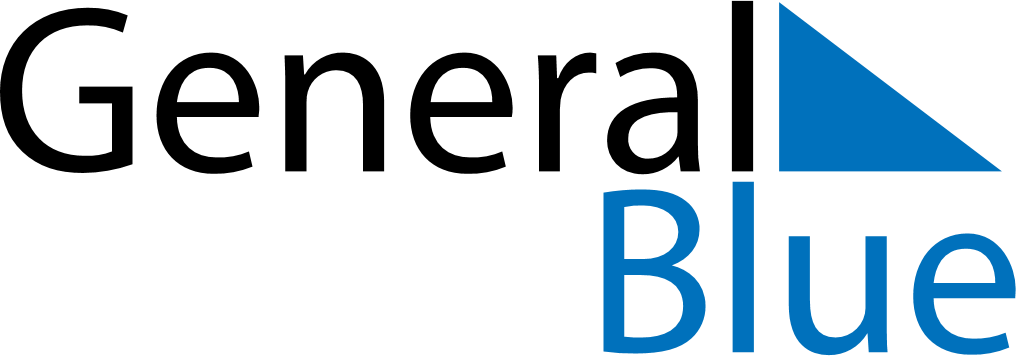 February 2024February 2024February 2024February 2024February 2024February 2024Steffisburg, Bern, SwitzerlandSteffisburg, Bern, SwitzerlandSteffisburg, Bern, SwitzerlandSteffisburg, Bern, SwitzerlandSteffisburg, Bern, SwitzerlandSteffisburg, Bern, SwitzerlandSunday Monday Tuesday Wednesday Thursday Friday Saturday 1 2 3 Sunrise: 7:54 AM Sunset: 5:30 PM Daylight: 9 hours and 35 minutes. Sunrise: 7:53 AM Sunset: 5:32 PM Daylight: 9 hours and 38 minutes. Sunrise: 7:52 AM Sunset: 5:33 PM Daylight: 9 hours and 41 minutes. 4 5 6 7 8 9 10 Sunrise: 7:51 AM Sunset: 5:35 PM Daylight: 9 hours and 44 minutes. Sunrise: 7:49 AM Sunset: 5:36 PM Daylight: 9 hours and 47 minutes. Sunrise: 7:48 AM Sunset: 5:38 PM Daylight: 9 hours and 50 minutes. Sunrise: 7:47 AM Sunset: 5:40 PM Daylight: 9 hours and 52 minutes. Sunrise: 7:45 AM Sunset: 5:41 PM Daylight: 9 hours and 55 minutes. Sunrise: 7:44 AM Sunset: 5:43 PM Daylight: 9 hours and 58 minutes. Sunrise: 7:42 AM Sunset: 5:44 PM Daylight: 10 hours and 1 minute. 11 12 13 14 15 16 17 Sunrise: 7:41 AM Sunset: 5:46 PM Daylight: 10 hours and 4 minutes. Sunrise: 7:39 AM Sunset: 5:47 PM Daylight: 10 hours and 7 minutes. Sunrise: 7:38 AM Sunset: 5:49 PM Daylight: 10 hours and 10 minutes. Sunrise: 7:36 AM Sunset: 5:50 PM Daylight: 10 hours and 14 minutes. Sunrise: 7:35 AM Sunset: 5:52 PM Daylight: 10 hours and 17 minutes. Sunrise: 7:33 AM Sunset: 5:53 PM Daylight: 10 hours and 20 minutes. Sunrise: 7:31 AM Sunset: 5:55 PM Daylight: 10 hours and 23 minutes. 18 19 20 21 22 23 24 Sunrise: 7:30 AM Sunset: 5:56 PM Daylight: 10 hours and 26 minutes. Sunrise: 7:28 AM Sunset: 5:58 PM Daylight: 10 hours and 29 minutes. Sunrise: 7:26 AM Sunset: 5:59 PM Daylight: 10 hours and 33 minutes. Sunrise: 7:25 AM Sunset: 6:01 PM Daylight: 10 hours and 36 minutes. Sunrise: 7:23 AM Sunset: 6:02 PM Daylight: 10 hours and 39 minutes. Sunrise: 7:21 AM Sunset: 6:04 PM Daylight: 10 hours and 42 minutes. Sunrise: 7:19 AM Sunset: 6:05 PM Daylight: 10 hours and 45 minutes. 25 26 27 28 29 Sunrise: 7:18 AM Sunset: 6:07 PM Daylight: 10 hours and 49 minutes. Sunrise: 7:16 AM Sunset: 6:08 PM Daylight: 10 hours and 52 minutes. Sunrise: 7:14 AM Sunset: 6:10 PM Daylight: 10 hours and 55 minutes. Sunrise: 7:12 AM Sunset: 6:11 PM Daylight: 10 hours and 59 minutes. Sunrise: 7:10 AM Sunset: 6:13 PM Daylight: 11 hours and 2 minutes. 